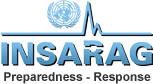 SECTOR OVERVIEW AND TASKINGSECTOR OVERVIEW AND TASKINGSECTOR OVERVIEW AND TASKINGSECTOR OVERVIEW AND TASKINGSECTOR OVERVIEW AND TASKINGSECTOR OVERVIEW AND TASKINGSECTOR OVERVIEW AND TASKINGSECTOR OVERVIEW AND TASKINGSECTOR OVERVIEW AND TASKINGWork siteWork siteWork siteLocation TypeASR 2 teamTriage catMissing /liveASR level & USAR operationsEstimated commitment  Team assignedIDGPSGPSLocation TypeASR 2 teamTriage catMissing /liveASR level & USAR operationsEstimated commitment  Team assignedB-1XX.XXXXXX.XXXXXX.XXXXXX.XXXXK-martSmith StSchoolUSA-1B3 live 4 MIAShoringBreachingLifting1 heavy team3 daysAUS-1This overview should be used with a map showing sector boundaries and work site locations.This overview should be used with a map showing sector boundaries and work site locations.This overview should be used with a map showing sector boundaries and work site locations.This overview should be used with a map showing sector boundaries and work site locations.This overview should be used with a map showing sector boundaries and work site locations.This overview should be used with a map showing sector boundaries and work site locations.This overview should be used with a map showing sector boundaries and work site locations.This overview should be used with a map showing sector boundaries and work site locations.This overview should be used with a map showing sector boundaries and work site locations.This overview should be used with a map showing sector boundaries and work site locations.This overview should be used with a map showing sector boundaries and work site locations.